 Austin Swing Syndicate, Inc.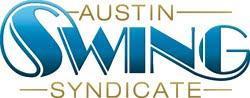 board@austinswingsyndicate.org1108 Lavaca St. STE 110-273Austin, TX 78701-217Board of Directors Meeting MinutesJanuary 17th, 2019New Business:General updates:Nomination Committee has been identifiedNew improvements to the PA systemsNew training going on for Sound systemsNYE final numbers!I Live Here I Give Here… We are new membersIRS Notice from 2013 990 fine.Caitlin: Vote on cancelling Uptempo Room 2/14, to push folks into ballroom for DRDB. Request for a taster lesson for Bal and Shag that same night in the Georgian Room after FOTF, 30 min.Next month board meeting. Deb will be out of town for both 2/14 and 2/21. Need someone to cover volunteer orientation 2/14 (or cancel it). Do we want to hold board meeting on 2/21 or move it to 2/28?2019 Schedule2019 BudgetNomad pricing has gone up! Looking into Glass Elephant.20th Anniversary PlansALX Budget/UpdateMeeting started at 8:05 PM.Discussed (Outside of New/Old Business):Valentine’s Day doughnuts!To hold a single Back to School Dance this year on September 5th(?)π day piesLooking at Doyle for Anniversary Dance2019 schedule approved by board (+ Pie Day)2019 budget approved by boardApril, Glass ElephantSearching for local bands.Board decisions:NYE to be cancelled this year.2/14 Uptempo cancelled.2/14 volunteer orientation cancelled.